DAN  ŠKOLE                   ISKOLANAPPillanatképek az iskolanapi ünnepi műsorunkról,amelyet Noelnek ajánlottunk fel! Büszkék vagyunk a tanulóinkra,tanárainkra,dolgozóinkra,valamint a szülőkre és mindazokra akik önkéntes adományaikkal hozzájárultak e nemes célhoz! Szép napot mindenkinek!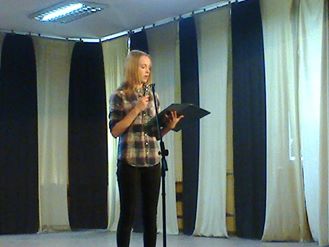 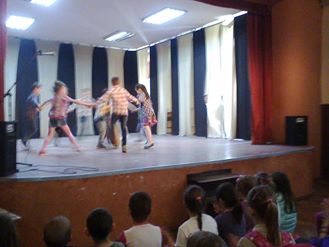 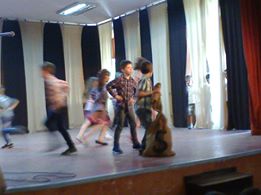 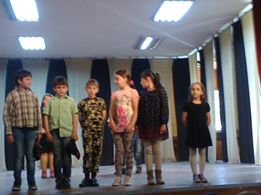 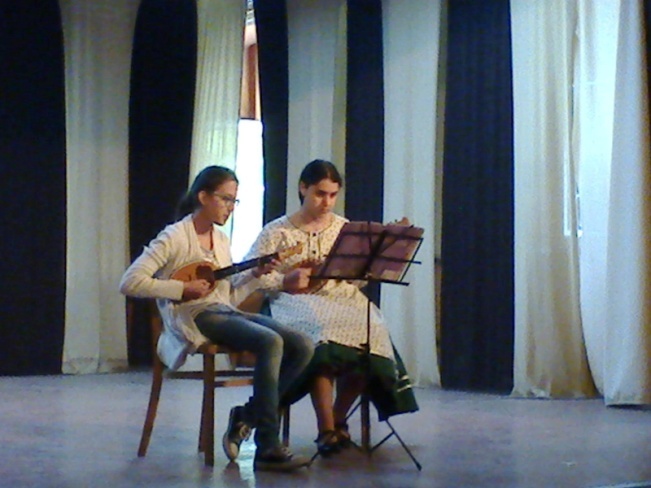 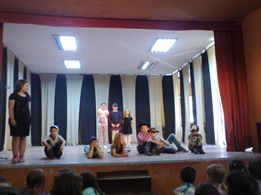 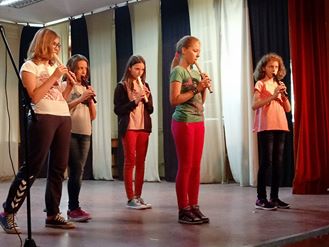 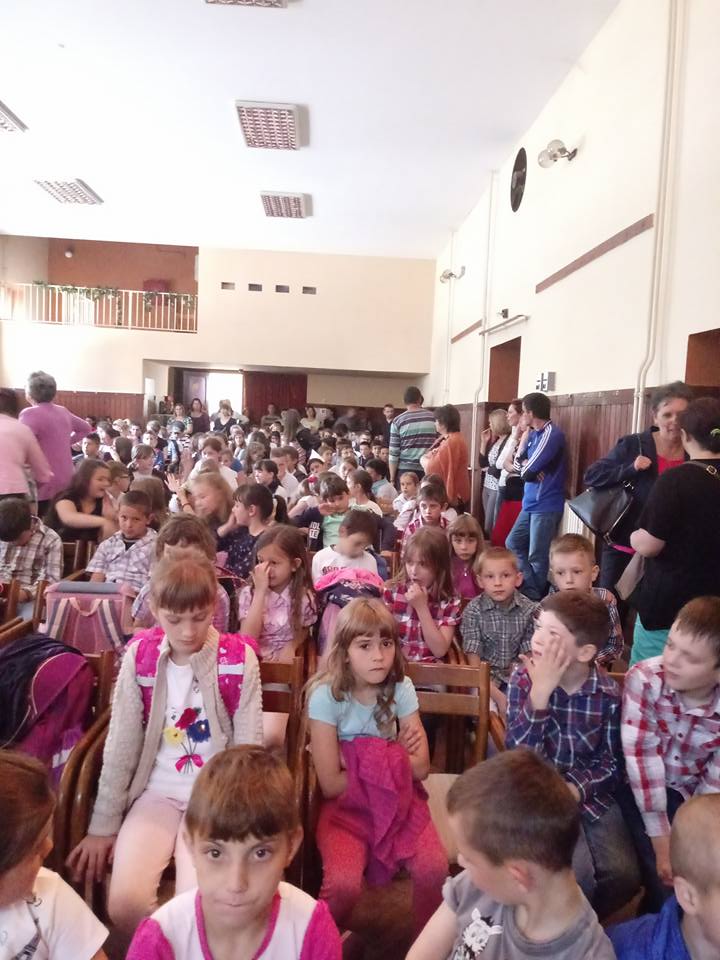 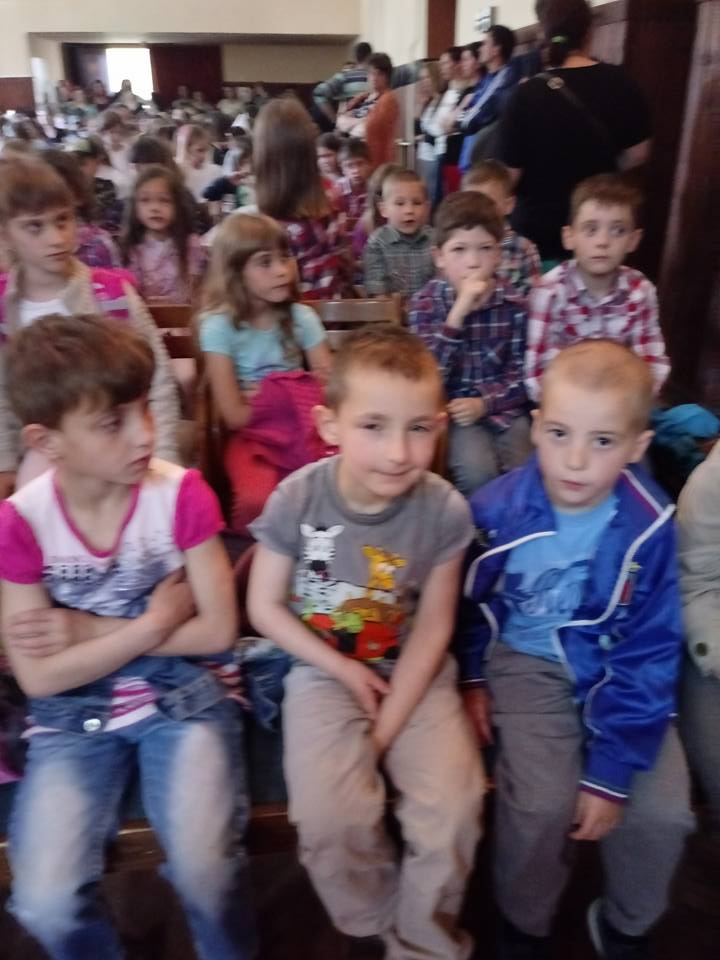 